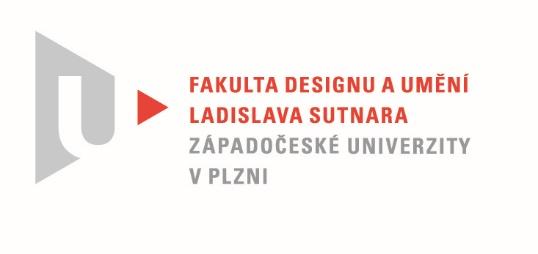 Protokol o hodnoceníkvalifikační práce Název bakalářské práce: Exterier zemědělského traktoru - návrh koncepce a základní ergonomiePráci předložil student:  Václav DOPITAStudijní obor a specializace: Design, specializace Produktový design IIHodnocení vedoucího prácePráci hodnotil: Mgr. art. Jan KorabečnýCíl práceDeklarovaný cíl práce byl splněn.Kvalita  odpovídá obvyklým  požadavkům kladeným na tento typ kvalifikační práce.Stručný komentář hodnotiteleV předložené práci se autor věnuje návrhu zemědělského traktoru. Jako jednotlivé komponenty určující design stroje zde slouží moderní technologie. Ty autor zkoumá a popisuje v souvislosti s prostředím zemědělské výroby.  Design stroje určují především tři hlavní komponenty -  pásový podvozek, bioplynové nádrže a autonomní nebo dálkové řízení operátorem.Samotná práce je dobře strukturovaná a odráží se v ní autorovo zaujetí a znalost zemědělské techniky. Zvolený design dokumentuje množstvím skic  a variant, popisuje přednosti a logicky spěje k navrženému řešení.Představený model v měřítku je kvalitní a reprezentativní. Jeho samotné zhotovení autor dobře dokumentuje množstvím fotografií a tak může tato práce posloužit jako návod, jak podobný model vyrobit. Jsou zde zachyceny jednotlivé designerské i modelářské procesy.Pokud bych návrhu chtěl něco vytknout, na těle traktoru mi chybí jasnější dělení jednotlivých komponent - kapota, kryty, nádrže - tak aby se běžné a časté servisní úkoly dali vykonávat bez složitého sundavání velkých kapot. Do samotného designu bych se nebál zakomponovat prvky nutné pro autonomní řízení - senzory a i polohovací zařízení.Mimo fyzického modelu autor zároveň předkládá  množství nadprůměrných vizualizací, které představují stroj při práci a dotváří tak komplexní obraz o navrženém stroji.Vyjádření o plagiátorstvíUvedené dílo není plagiátem.4. Navrhovaná známka a případný komentář       Navrhovaná známka má podobu: výborně.Datum: 22. 5. 2022						Mgr. art. Jan KorabečnýTisk oboustranný